Satellite orbit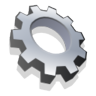 Selecting an orbit for a telescope mission will take into account many different factors. From an observing point of view, an appropriate Observing Fraction is needed. In terms of cost, a higher altitude will mean a more expensive Ground Control cost. Some orbits have additional requirements, such as a relay satellite or the ability to safely de-orbit the mission.The period of an orbit depends on the mass of the body it is orbiting and the distance from its centre.The gravitational pull from the central object is given by Newton’s law of gravity:Where G is Newton’s gravitational constant (6.67x10–11 N m2 kg-2), M is the mass of the central object (e.g. the Earth, m is the mass of the orbiting object (e.g. the satellite), and r is the distance from the centre of each.Assuming the orbit is circular, this gravitational force acts as a centripetal force, which is related to the velocity, v, of the orbiting object by: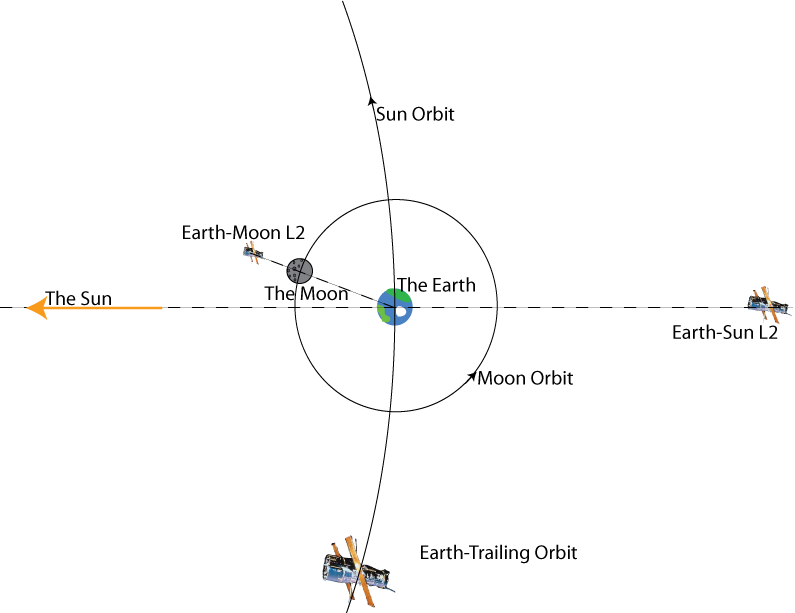 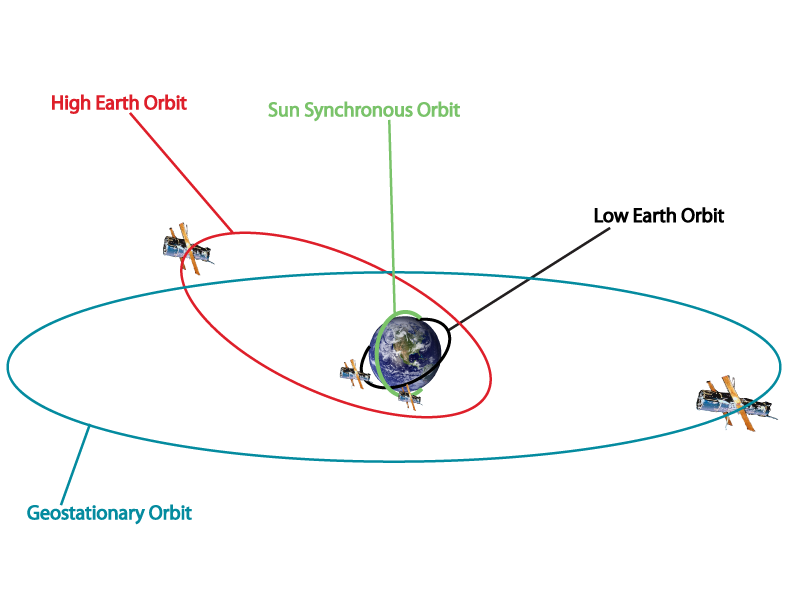 Questions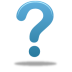 A satellite in low Earth orbit is typically 300 km above the surface. Use the equations above to calculate its speed[The radius of the Earth is approximately 6500 km. The mass of the Earth is approximately 6x1024 kg]Use the two equations above to show that the relationship between the period and radius of a satellite’s orbit around the Earth is given by the following equationWhat altitude would a geostationary satellite orbit at?Calculate the velocity of the Earth’s surface at the equator as it spins on its axis. Is this faster or slower than a satellite in low-Earth orbit?In which direction does the Earth’s surface move as it rotates?Orbit SelectionOrbit AltitudeOrbit PeriodObserving FractionAmbient TemperatureLow Earth Orbit<1000km90 minutes50%400KHigh Earth Orbit>1000km100 minutes50%300KSun-Synchronous Orbit<1000km90 minutes100%400KGeostationary Orbit36,000km24 hours50%300KEarth-Trailing10,000,000 km370 days100%300KEarth-Moon L2400,000 km27 days50%300KEarth-Sun L21,500,000 km365 days100%300K